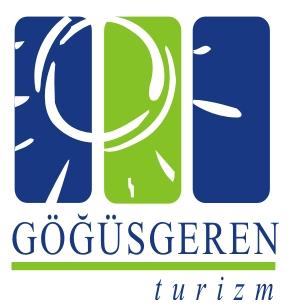 MARDİN - ŞANLIURFA– GÖBEKLİ TEPE 06 Eylül 2018 Perşembe  : Saat 23:00’da istasyon meydanında buluşma, 23:30’da turumuza başlıyoruz ve Bahçe – Gaziantep – Şanlıurfa – Viranşehir yol güzergâhından, Mardin’e gidiyoruz.                                                                                                          07 Eylül   2018  Cuma : 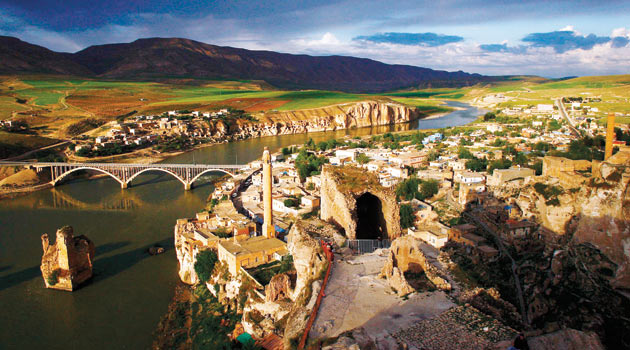 Sabah erken saatte Mardin’e varış, alacağımız açık büfe sabah kahvaltımızın ardından Hasankeyf’e hareket ediyoruz. Dicle Nehrinin hayat verdiği attığınız her adımda tarihe bir adım daha yaklaşacağınız bu kentte Hasankeyf Kalesine çıkıyoruz. Büyük Saray ve Küçük Saray Kalıntılarını göreceksiniz tarihi kenti kuş bakışı seyredecek ve birbirinden güzel fotoğraflar çekebilirsiniz. Kentte yürüyüşümüze devam ediyoruz ve El Rızk Camii’ni geziyoruz ardından Mağara Oyuklarında Kilim, Eşarp, gibi eşyaların satıldığı Otantik Çarşılarda alışveriş için serbest zaman veriyoruz. Buradaki gezilerimizin ardından Midyat – Estel’e hareket ediyoruz. Ekstra öğle yemeğimizi alacağımız mahalli Lokantaya varış ve ekstra öğle yemeği molası… Afiyet olsun… Lezzetli Midyat yemeklerini yedikten sonra Mor Gabriel olarak da bilinen Deyr-Ül Umur Manastırına hareket ediyoruz. Manastır içinde Meryemana, Resuller, Kırk Şehit, Mar Şumuel, Mar Şemun adlarıyla anılan ibadethaneler, rahiplerin yaşama ve ibadet etme alanları, lahit ve mezarlık bölümü bulunuyor. Mar Gabriel, aynı zamanda Süryani Kilisesi tarafından Piskoposluk merkezi olarak da kullanılan bu manastırı gezdikten sonra Midyat Kent Merkezine hareket ediyoruz. Başta Sıla Dizisi olmak üzere birçok diziye ev sahipliği yapan Devlet Konukevi’ni ve Gümüşçüler Çarşısını geziyoruz. Gümüşün Tel Tel işlenerek sanata dönüştürüldüğü çarşı merkezindeki gümüşçülerden Telkari ürünlerinden satın alabilirsiniz. Gün içerisinde yaptığımız bu gezilerimizin ardından konaklama yapacağımız 5* Erdoba Elegance Otele varış ve odalarımıza yerleşme. Otelde akşam yemeği ve dinlenme08 Eylül 2018 Cumartesi : Saat 07.00’da uyanma ve 07.30’da kahvaltı 08.30’da otelden ayrılış. İnançların ve insanların her dilde kendilerini ifade edebildiği tarihi kent Mardin’de gün içerisinde 639 yıl boyunca Dünya Süryanilerinin Patriklik Merkezliğini yapan Deyrü’zzafaran Manastırını (Mor Hananya), Kasımiye Medresesini geziyoruz ve alacağımız ekstra öğle yemeğimizin sonrasında Mardin’in Antik sokaklarında yapacağımız yürüyüş eşliğinde tarihi Ulu Camii gezimizi yapıyoruz. Ve daha sonra Mardin’de alışveriş yapmak üzere serbest zaman veriyoruz. Alışverişimizin ardından Dara Antik kenti Ve  Halk arasında Zindan diye bilinen Su sarnıcını rehberimiz eşliğinde geziyoruz Şanlıurfa’ya hareket ediyoruz. Şanlıurfa’ya varış ve Bedesten çarşısında yapacağımız gezinti ve alışveriş molasının ardından konaklama yapacağımız  5* Dedeman Otel’e hareket ediyoruz. Otelimize varış ve odalarımıza yerleşme. Odalarımızda kısa bir dinlenme molasının ardından Sıra gecesi eğlencesi eşliğinde yöresel akşam yemeğimizi alıyoruz.. Tadına doyamayacağımız bu gecede yöresel ziyafet çekip eğlencenin en güzelini yaşayacağız. Gecenin sonunda dinlenme. 09 Eylül 2018 Pazar : Sabah 07.30’da uyanma ve 08.00’da sabah kahvaltısının ardından 09.00’da otelden ayrılıyoruz. İlk olarak Kübik evleriyle meşhur Harran’a gidiyoruz. Burada Harran Kültür Evine misafir oluyoruz. Yöreye ait mırra ikramının ardından yolculuğumuza devam edip Göbekli Tepe’ye hareket. Göbekli Tepe kazı ve ziyaret alanını gezdikten sonra Hz. İbrahim için yakılan ateşin küllerinden meydana geldiğine inanılan kutsal balıkların bulunduğu Balıklı Gölü ve Ayn Zeliha Gölünü, İbrahim Aleyhi selamın doğduğu mağara ve Mevlit Halil Camii gezilerimizi yapıyoruz., ardından Bedesten Çarşısında alışveriş için serbest zaman veriyoruz. Ekstra öğle yemeğimizin ardından Adana’ya hareket ediyoruz. Bir başka Göğüsgeren Turizm organizasyonunda buluşmak dileğiyle..ÜCRETE DAHİL OLAN HİZMETLER: MERCEDES TOURİSMO,TRAVEGO TURİZM OTOBÜSLERİ İLE ULAŞIM,1.GÜN MARDİN’DE AÇIK BÜFE SABAH KAHVALTISI, MARDİNDE 1 GECE 5* ERDOBA ELEGANCE OTEL’DE KONAKLAMA, URFA’DA 1 GECE 5* DEDEMAN OTELDE KONAKLAMA, OTELDE 2 ADET AÇIK BÜFE SABAH KAHVALTISI, OTELDE 2 ADET AKŞAM YEMEĞİ, SIRA GECESİ EĞLENCESİ, OTOBÜS İÇİ İKRAMLAR, SEYAHAT SİGORTASI, REHBERLİK HİZMETLERİÜCRETE DAHİL OLMAYAN HİZMETLER: ÖĞLE YEMEKLERİ, YEMEKLERDE ALINAN İÇECEKLER, MÜZE GİRİŞLERİ  *Rehber kötü hava ve yol gibi olumsuz durumlarda programı yeniden düzenleme hakkına sahiptir.    GÖĞÜSGEREN TURİZM Seyhan / ADANA Tlf: 0322 – 4596970 / 0532 – 5083197                                    www.gogusgeren.com.tr /info@gogusgeren.com.tr MARDİN - ŞANLIURFA– GÖBEKLİ TEPE BANKA HESAP NUMARALARIMIZ:Hesap Sahibi Göğüsgeren Turizm Ltd.ŞtiİŞ BANKASI GAZİPAŞA BULVARI ŞUBESİ ŞUBE KODU: 6014TL HESAP NUMARASI: 275631IBAN:TR 11 0006 4000 0016 0140 2756 31YAPI KREDİ CEMALPAŞA ŞUBESİ ŞUBE KODU:252TL HESAP NUMARASI: 80370825IBAN: TR69 0006 7010 0000 0080 3708 25GARANTİ BANKASI ATATÜRK CADDESİ ŞUBE KODU:51TL HESAP NUMARASI: 6297896IBAN:TR 11 0006 2000 0510 0006 2978 96MAİL ORDER  KREDİ KARTI TAKSİT YAPMAK İSTEYENLER TURAN BEYLE İRTİBAT KURABİLİRLER 0532 7963231BANKA HESABINA PARA YATIRACAKALAR TURA KATILACAK KİŞİNİN ADI VE SOYADINI AÇIKLAMAYA   MUTLAKA YAZMALARI GEREKLİDİR              3 AĞUSTOS CUMA KAYIT İÇİN SON TARİH        GÖĞÜSGEREN TURİZM Seyhan / ADANA Tlf: 0322 – 4596970 / 0532 – 5083197                                    www.gogusgeren.com.tr /info@gogusgeren.com.tr ÜCRET DETAYLARINAKİT, TEK ÇEKİM BONUS, AXESS & WORLD  5 TAKSİTQNB ,MAXİMUM - PARAFİKİ VE ÜÇ KİŞİLİK ODADA KİŞİBAŞI 575.00 TL600.00 TL3 – 6 YAŞ ÇOCUK ( 2 YETİŞKİNLE AYNI ODADA)380.00 TL395.00 TL7 – 12 YAŞ ÇOCUK (2 YETİŞKİNLE AYNI ODADA)490.00 TL515.00 TLTEK KİŞİLİK ODA700 .00 TL735.00 TL